Районное методическое объединение                                                                                             «Инновационные технологии в развитии креативных способностей дошкольников в различных видах деятельности»                                                                                                                                                        Тема: «Развитие речевого творчества у детей дошкольного возраста»№2 от 22.11.2019г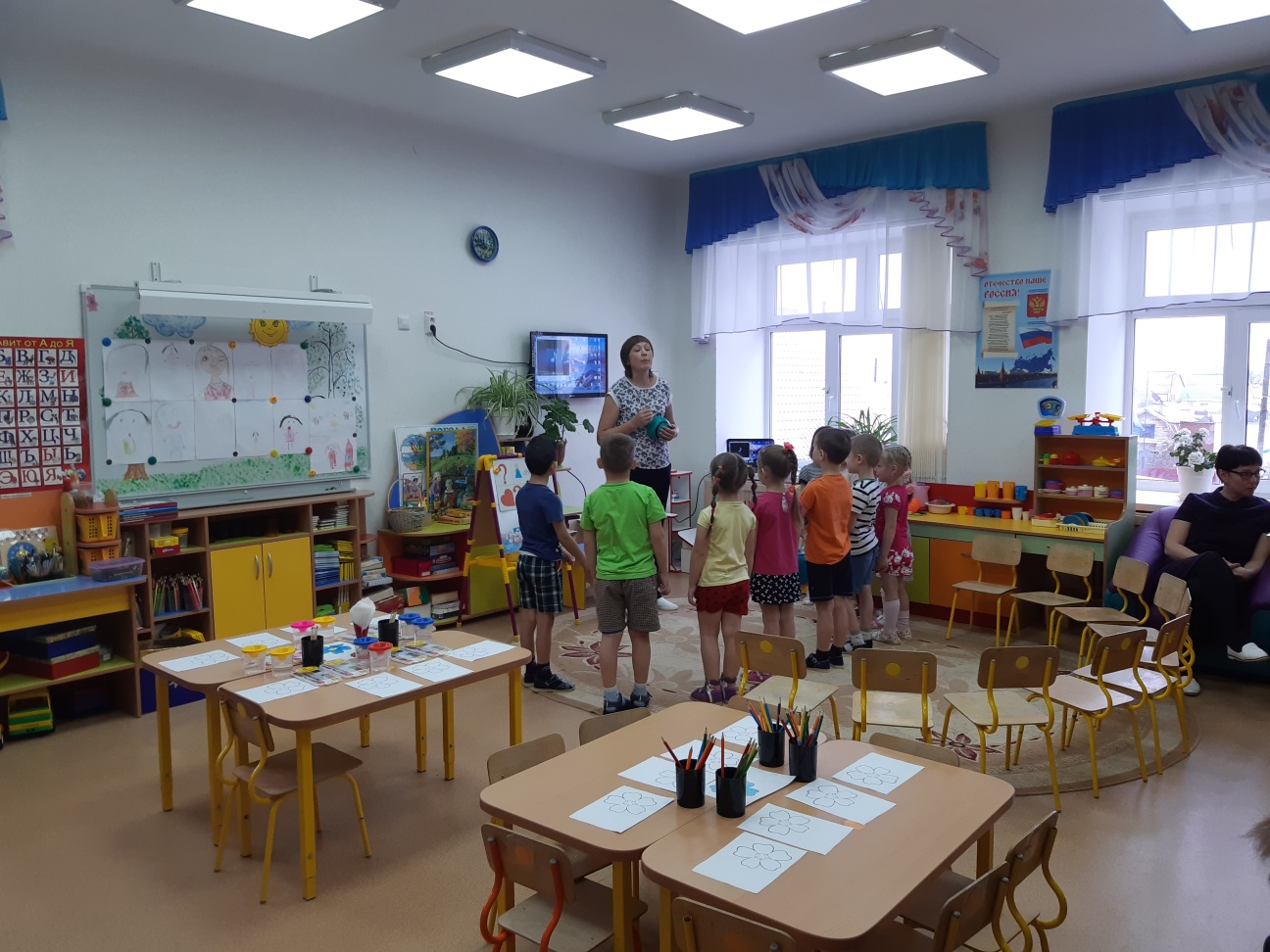 Практический просмотр открытой образовательной деятельности  детей старшей группы «Подарок для мамы»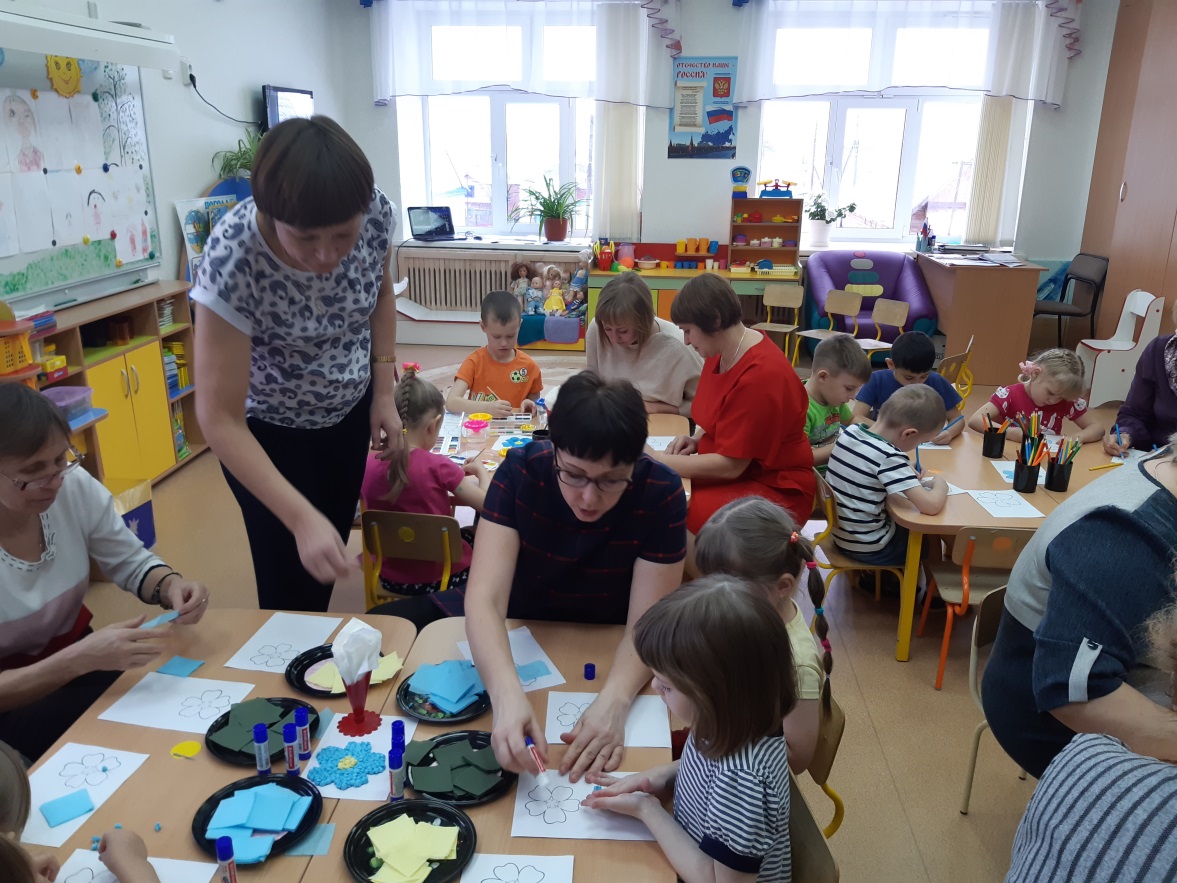 Районное методическое объединение                                                                                             «Инновационные технологии в развитии креативных способностей дошкольников в различных видах деятельности»                                                                                                                                                        Тема: «Развитие речевого творчества у детей дошкольного возраста»№2 от 22.11.2019г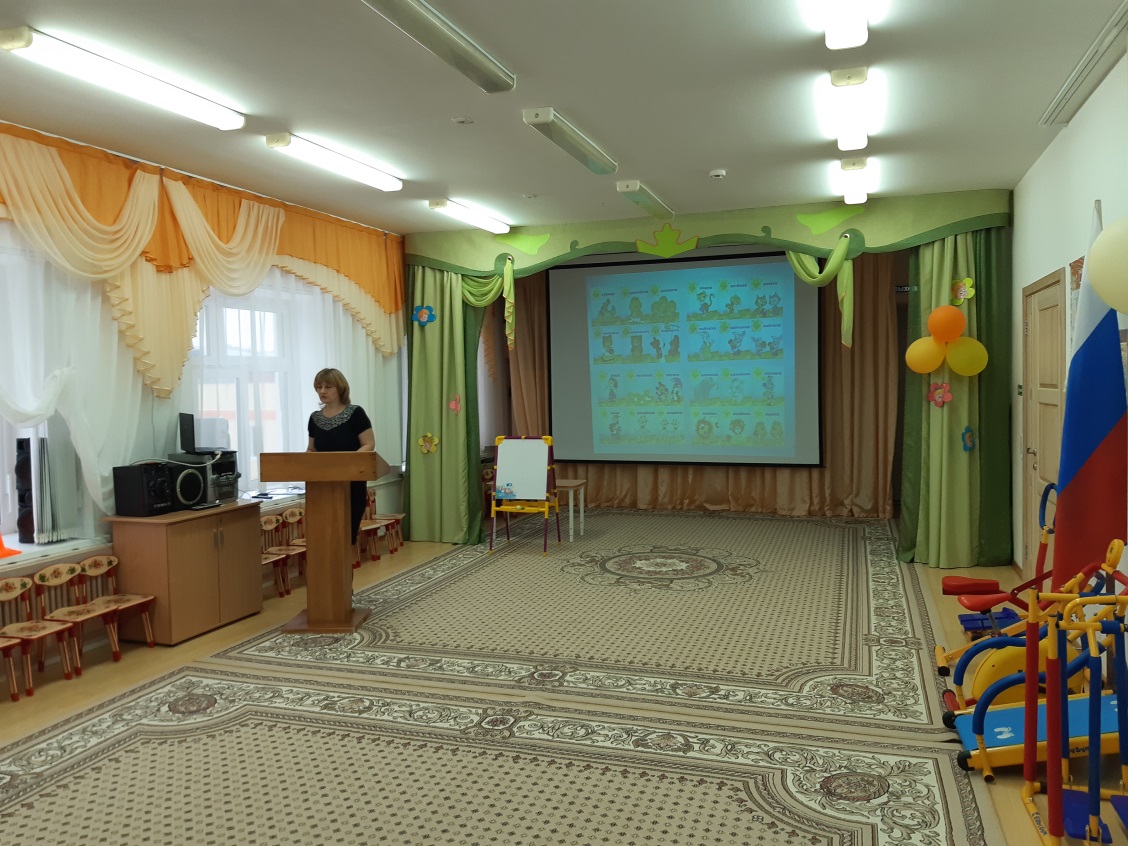 Обобщение опыта работы «Развитие речи младших дошкольников через дидактические игры»                                       Мастер – класс «Обучение детей старшего дошкольного возраста элементам стихосложения»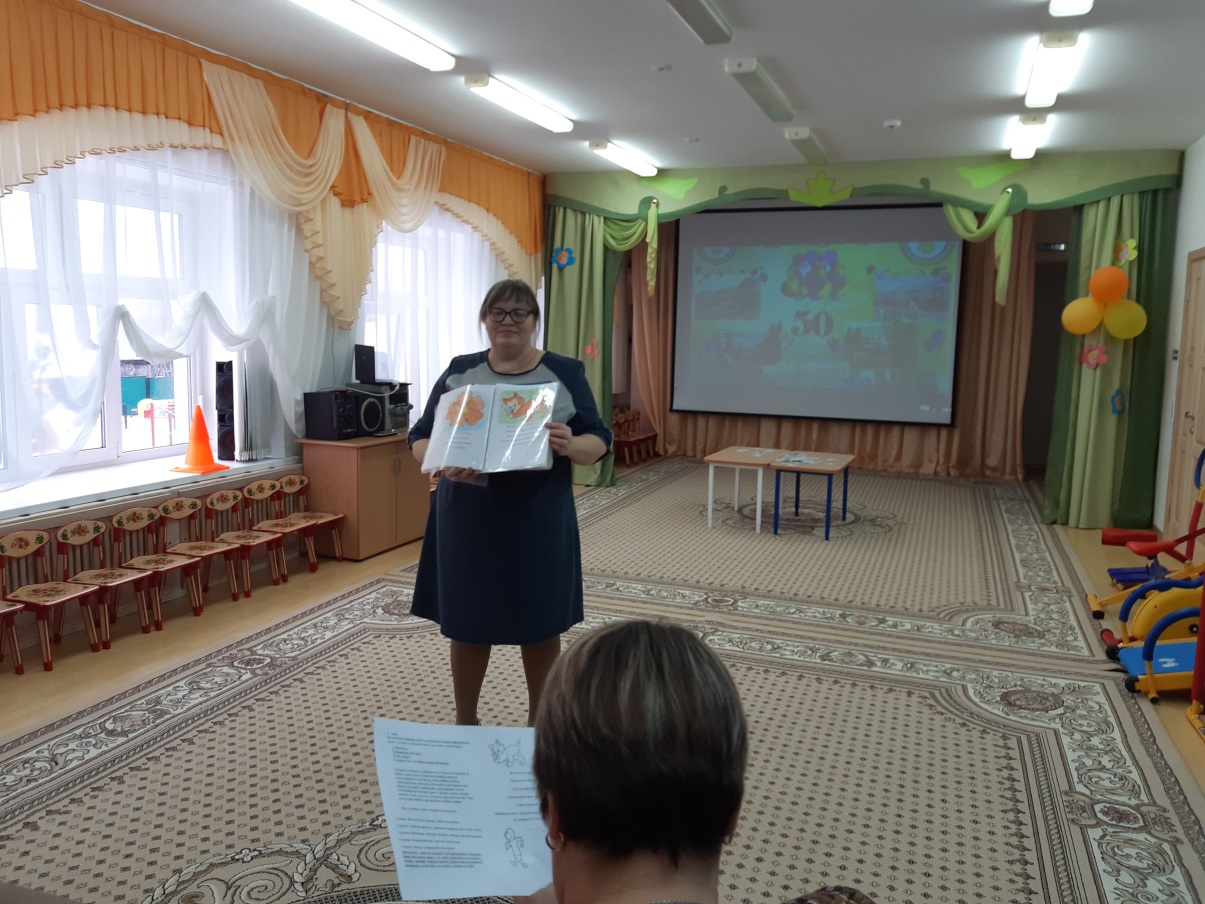 Районное методическое объединение                                                                                             «Инновационные технологии в развитии креативных способностей дошкольников в различных видах деятельности»                                                                                                                                                        Тема: «Развитие речевого творчества у детей дошкольного возраста»№2 от 22.11.2019г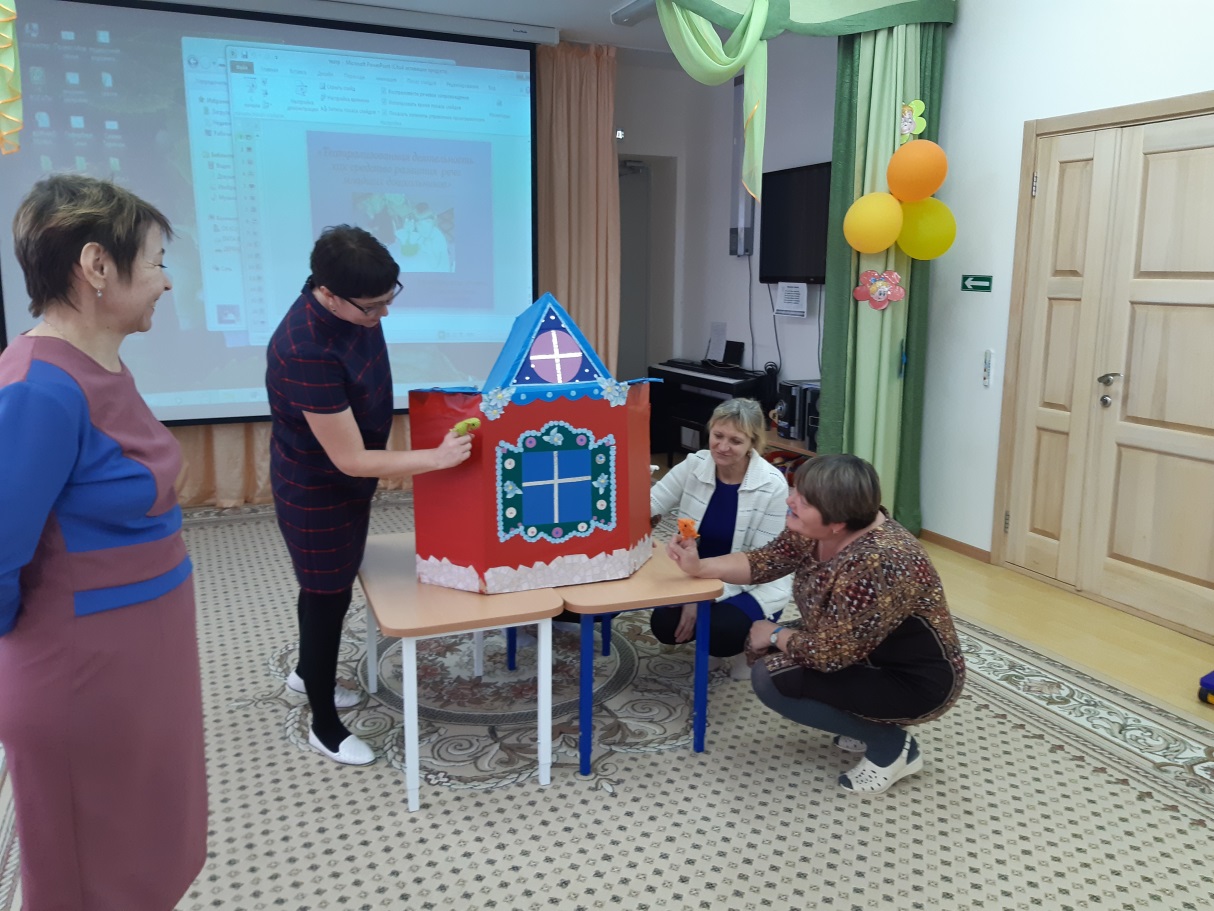 Из опыта работы: «Театрализация как вид развития речи»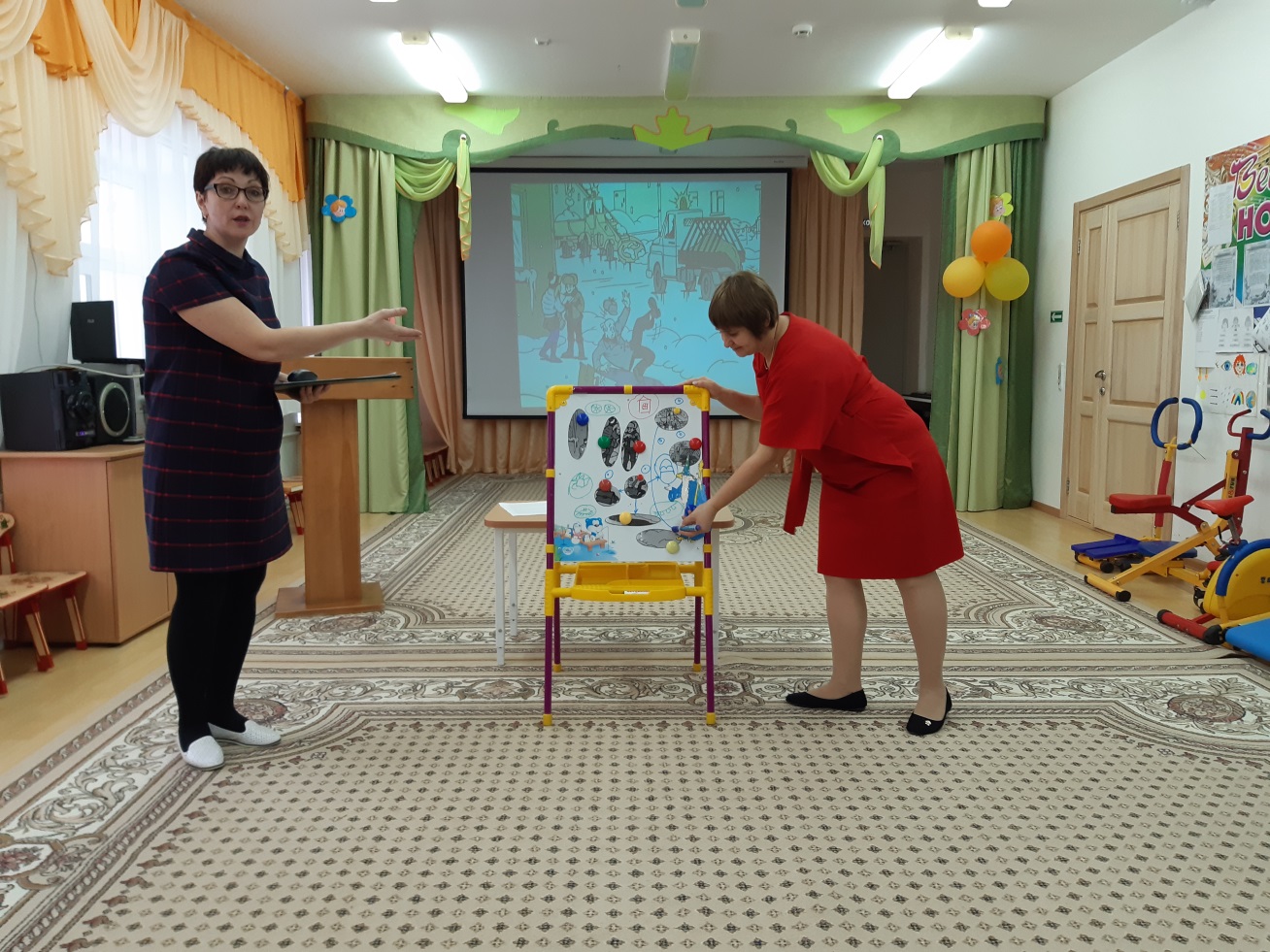 Мастер – класс «Обучение детей составлению творческих рассказов по картинке»